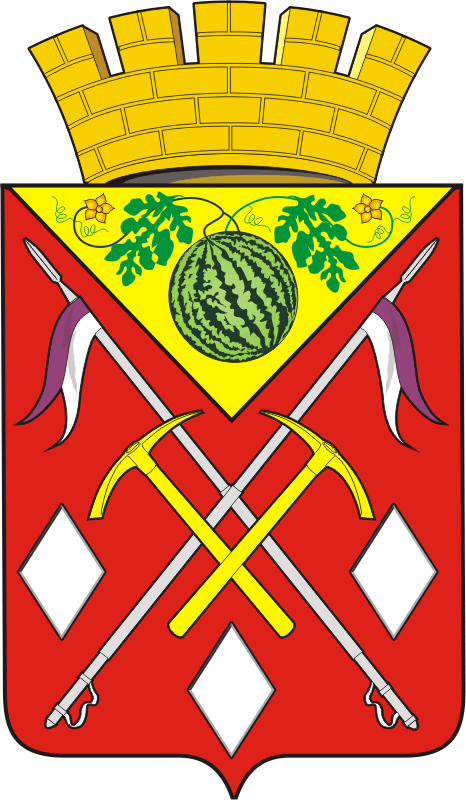 АДМИНИСТРАЦИЯМУНИЦИПАЛЬНОГООБРАЗОВАНИЯСОЛЬ-ИЛЕЦКИЙГОРОДСКОЙ ОКРУГОРЕНБУРГСКОЙ ОБЛАСТИПОСТАНОВЛЕНИЕ01.03.2019 №469-пО внесении изменений в постановлениеот 09.03.2016 № 531-п   	В соответствии с указом Губернатора Оренбургской области от 18.01.2019 № 6-ук«О внесении изменений в указ Губернатора Оренбургской области от 25.02.2011 № 80-ук»постановляю:1.Внести в приложение № 1 постановления администрации муниципального образования Соль-Илецкий городской округ от 09.03.2016 № 531-п «О правилах служебного поведения муниципальных служащих и комиссии по соблюдению требований к служебному поведению муниципальных служащих и урегулированию конфликта интересов в администрации муниципального образования Соль-Илецкий городской округ»(в редакции от 30.03.2017 № 907-п, от 18.12.2017 № 3268-п) изменения согласно приложению. 2.Сектору по вопросам муниципальной службы и кадровой работе администрации муниципального образования Соль-Илецкий городской округ и руководителям структурных подразделений администрации муниципального образования Соль-Илецкий городской округ, наделенных правами юридического лица, ознакомить муниципальных служащих с настоящим постановлением.3. Контроль за исполнением настоящего постановления возложить на заместителя главы администрации городского округа – руководителя аппарата В.М. Немича. 4. Постановление вступает в силу после его официального опубликования (обнародования). Первый заместитель главы администрации городского округа - заместитель главы администрации городского округапо строительству, транспорту,благоустройству и ЖКХ						В.П.ВдовкинВерно Ведущий специалист организационного отдела 		   Е.В. Телушкина Разослано: в Прокуратуру Соль-Илецкого района, организационный отдел, самостоятельным структурным подразделениям администрации городского округа, сектор по вопросам муниципальной службы и кадровой работе Приложение к постановлению администрации муниципального образования Соль-Илецкий городской округ от «01»03.2019 № 469-пИзменения, которые вносятся в приложение № 1к постановлению администрации муниципального образования Соль-Илецкий городской округ от 09.03.2016 № 531-п (в редакции от 30.03.2017 № 907-п, от 18.12.2017№ 3268-п)1. Раздел 9 изложить в новой редакции:«9. Внешний вид муниципального служащего при исполнении им должностных обязанностей в зависимости от условий службы и формата служебного мероприятия должен способствовать уважительному отношению граждан к администрации муниципального образования Соль-Илецкий городской округ и соответствовать общепринятому деловому стилю, который отличают официальность, сдержанность, традиционность, аккуратность.Муниципальным служащим при выборе одежды следует отдавать предпочтение функционально целесообразной, удобной для работы одежде.                    Деловой стиль для мужчин предполагает костюм классического покроя  умеренных, неярких тонов: пиджак и брюки, сорочка  с длинным рукавом, предпочтительно светлыхтонов, галстук. В летнее время при отсутствии пиджака допускается сорочка с коротким рукавом, а также отсутствие галстука. Рекомендуется классическая обувь.Деловой стиль для женщин предполагает строгий костюм: жакет и юбка, жакет и брюки, жакет и платье классического покроя. Допускаются также сочетания: блузка и юбка, блузка и брюки. При отсутствии жакета рекомендуется прикрывающий плечи рукав блузки или платья. Рекомендуется классическая обувь. Основные рекомендации к украшениям, макияжу и аксессуарам – умеренность и элегантность.».2. Раздел 10«Ответственность муниципальных служащих за нарушение Правил» изложить в новой редакции:«10. Рекомендуемая инструкция по профессиональному взаимодействию муниципальных служащих10.1. Согласно пункту 3 части 1 статьи 12 Федерального закона                  от 02 марта 2007 года № 25-ФЗ «О муниципальной службе в Российской Федерации» муниципальный служащий обязан соблюдать при исполнении должностных обязанностей права, свободы и законные интересы человека и гражданина независимо от расы, национальности, языка, отношения к религии и других обстоятельств, а также права и законные интересы организаций.10.2. Муниципальным служащим рекомендуется соблюдать следующие стандарты взаимодействия:уточнение с целью проявления уважения к собеседнику (Как я могу к Вам обращаться?»);проявление вежливости и доброжелательности;проявление уважения к обычаям и традициям народов Российской Федерации;проявление заинтересованности к проблеме гражданина, представителя организации;умение выслушать и не перебивать гражданина, представителя организации в процессе разговора;изложение своих мыслей четко и в убедительной форме, не допуская оскорблений или грубости в общении;умение избегать конфликтных ситуаций, способных нанести ущерб репутации или авторитету администрации муниципального образования Соль-Илецкий городской округ;соблюдение правил публичных выступлений и представления служебной информации.10.3. Стандартами, указанными в пункте 10.2 настоящихПравил, рекомендуется руководствоваться как при прямом контакте, так и при общении по телефону, с помощью электронной почты.10.4. Муниципальные служащие вне зависимости от органа местного самоуправления муниципального образования Соль-Илецкий городской округ при взаимодействии друг с другом должны:оказывать поддержку и содействие в рамках соблюдения запретов и ограничений, установленных законодательством Российской Федерации;проявлять уважение, исключая обращения на «ты» без взаимного согласия;соблюдать субординацию;проявлять сдержанность и стрессоустойчивость;не допускать осуждения личных и профессиональных качеств муниципальных служащих в коллективе;не допускать публичных высказываний, суждений и оценок, в том числе в средствах массовой информации, в отношении деятельности (решений) администрации муниципального образования Соль-Илецкий городской округ и их руководителей;оказывать содействие в формировании взаимопонимания, взаимопомощи и доброжелательности в коллективе.».3. Дополнить разделами 11,12 следующего содержания:«11. Рекомендательные этические правила служебного поведения муниципальных служащих в целях противодействия коррупционным и иным правонарушениям11.1. Муниципальный служащий вне зависимости от места и времени должен учитывать, что его поведение не должно нарушать ограничения, запреты и требовании, установленные законодательством Российской Федерации и  Оренбургской области о муниципальной службе и (или) противодействии коррупции.11.2. Муниципальный служащий должен помнить,что его неэтичный поступок, в том числе совершенный в неслужебное время, может повлечь причинение вреда его репутации, авторитету администрации муниципального образования Соль-Илецкий городской округ и в целом муниципальной службе.11.3. Муниципальный служащий при размещении в личных целях информации в информационно-телекоммуникационной сети «Интернет» (далее – сеть Интернет), в том числе в социальных сетях, должен учитывать, что изображения, текстовые или видеоматериалы, не должны прямо или косвенно указывать на замещаемую им должность муниципальной службы, а также содержать информацию от имени администрации муниципального образования Соль-Илецкий городской округ  в случае, если размещение такой информации не связано с исполнением служебных (должностных) обязанностей муниципального служащего.11.4. Муниципальному служащему рекомендуется не допускать совершение следующих неэтических поступков:получение подарков или каких-либо иных вознаграждений, в том числе на личных торжественных мероприятиях, от лиц, связанных с ним имущественными, корпоративными или иными близкими отношениями, в отношении которых муниципальных служащий непосредственно осуществляет функцию муниципального управления; участие в развлекательных мероприятиях, отдых, в том числе за рубежом, в компании лиц, в отношении которых муниципальных служащий осуществляет функции муниципального управления, а также в случае, если данные функции выполняют иные лица, подчиненные или подконтрольные муниципальному служащему;использование служебного положения для оказания влияния на деятельность государственных (муниципальных) органов, организаций, государственных (муниципальных) служащих и граждан при решении вопросов личного характера, как для себя, так и в интересах лиц, состоящих с ним в близком родстве или свойстве, а также связанных с ним имущественными, корпоративными или иными близкими отношениями;использование служебного удостоверения, служебного транспорта, а также служебной информации для получения личных преимуществ для себя или лиц, состоящих с ним в близком родстве или свойстве, а также связанных с ним имущественными, корпоративными или иными близкими отношениями;упоминание фамилий, имен, отчеств или должностей третьих лиц, обладающих политическим или административным влиянием, с целью получения преимуществ при решении вопросов личного характера для себя или в интересах лиц, состоящих с ним в близком родстве или свойстве, а также связанных с ним имущественными, корпоративными или иными близкими отношениями;упоминание супругой (супругом), детьми и лицами, состоящим с ним в близком родстве или свойстве, а также связанным с ним имущественными, корпоративными или иными близкими отношениями, имени и должности муниципального служащего для решения вопросов личного характера;использование своего должностного положения в целях, несвязанных с осуществлением служебной деятельности (в том числе реклама товаров и услуг);воздержание от безвозмездного получения услуг, результатов выполненных работ, имущества, в том числе во временное использование, от коммерческих и некоммерческих организаций;воздержание от действий и высказываний, которые могут быть восприняты окружающими как согласие принять взятку или как просьба о даче взятки.12.Ответственность за нарушение Правил12.1. За нарушение Правилмуниципальный служащий несет моральную, а также иную ответственность в соответствии с законодательством Российской Федерации и Оренбургской области.12.2. Факт совершения муниципальным служащим неэтичного поступка может быть рассмотрен на заседании комиссии по соблюдению требований к служебному поведению муниципальных служащих и урегулированию конфликта интересов в администрации муниципальногообразования Соль-Илецкий городской округ в муниципальном образовании (далее – Комиссия).По итогам рассмотрения на заседании Комиссии факта совершения муниципальным служащим неэтичного поступка главе муниципального образования Соль-Илецкий городской округ может быть рекомендовано:указать муниципальному служащему на недопустимость совершения неэтичного поступка;применить к муниципальному служащему конкретную меру ответственности, предусмотренную законодательством Российской Федерации и Оренбургской области о муниципальной службе и (или) противодействии коррупции.Указание муниципальному служащему на недопустимость совершения неэтичного поступка может выражаться в:устном замечании;предупреждении о недопустимости совершения неэтичного поступка;требовании о публичном извинении.По решению главы муниципального образования Соль-Илецкий городской округ указание на недопустимость совершения неэтичного поступка может быть совершено в присутствии иных муниципальных служащих.12.3. Меры дисциплинарной ответственности должны применяться к муниципальному служащему в случае, если совершение неэтичного поступка повлекло нарушение ограничений, запретов и требований, установленных законодательством Российской Федерации и Оренбургской области о муниципальной службе и (или) противодействии коррупции.12.4. Соблюдение муниципальным служащим настоящихПравил учитывается при проведении аттестации муниципального служащего, формировании кадрового резерва для выдвижениямуниципального служащего на вышестоящие должности, а также при наложении на муниципального служащего дисциплинарных взысканий.».